Lesson 3: Thousandths in Expanded FormLet's represent thousandths.Warm-up: Which One Doesn't Belong: Different Ways to Express a Decimal NumberWhich one doesn't belong?3.1: Expanded FormExplain or show why the shaded region represents .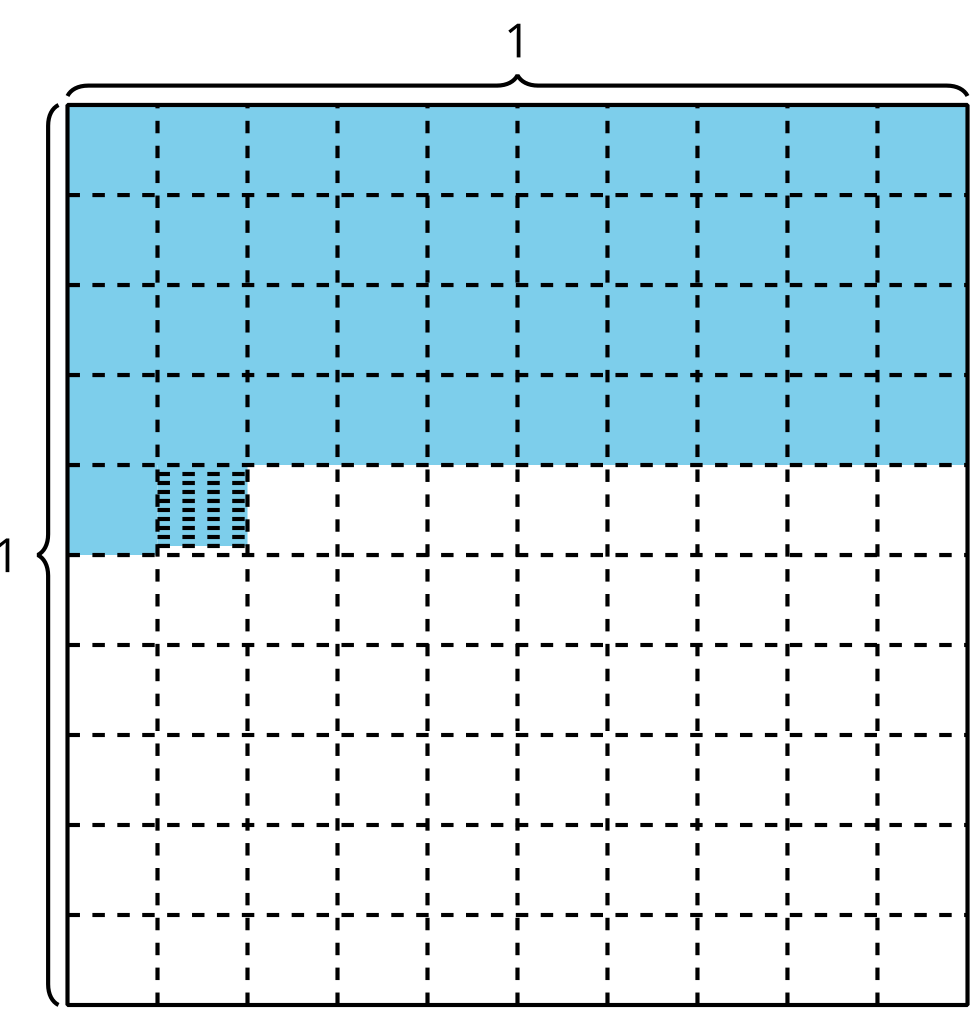 What decimal number represents the shaded region?Shade the grid to represent .Write the number  in decimal form.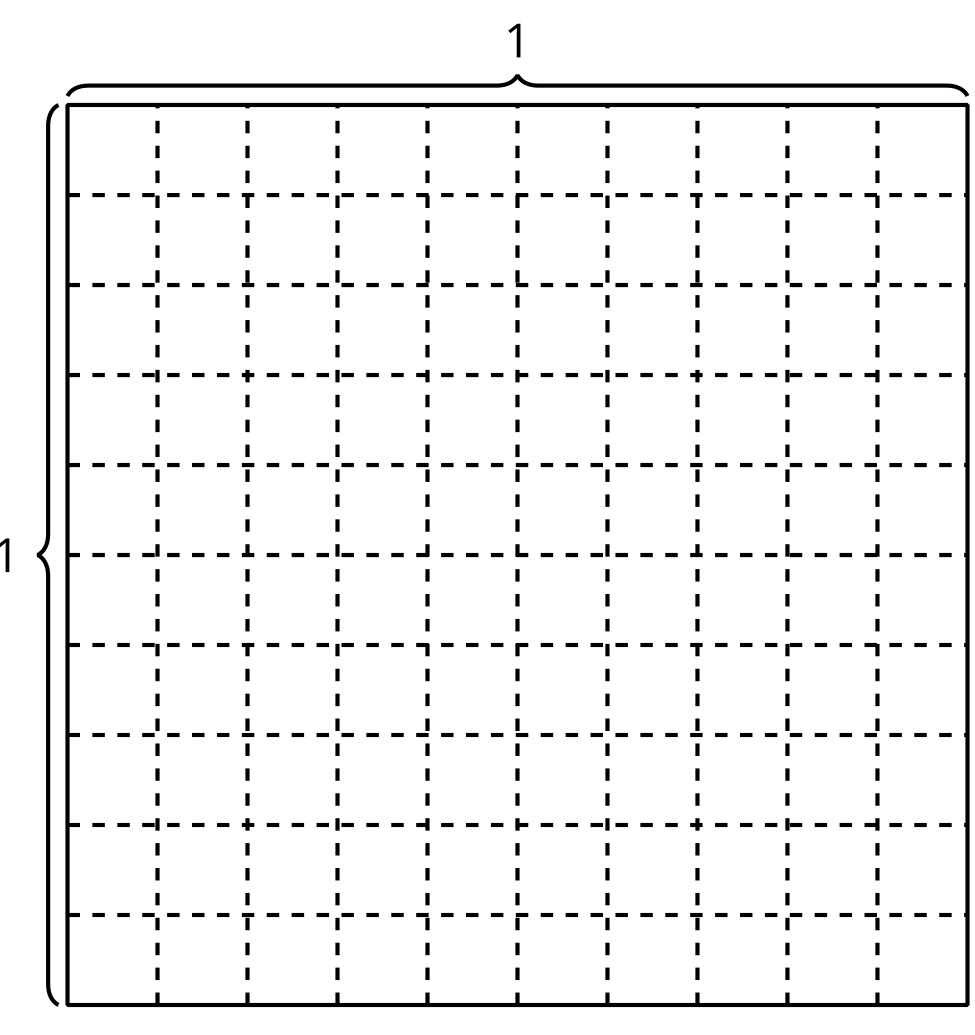 Mai says that the decimal 0.105 represents . Do you agree with Mai? Explain or show your reasoning.3.2: Decimal Numbers in Numerous WaysRepresent each number in as many ways as you can.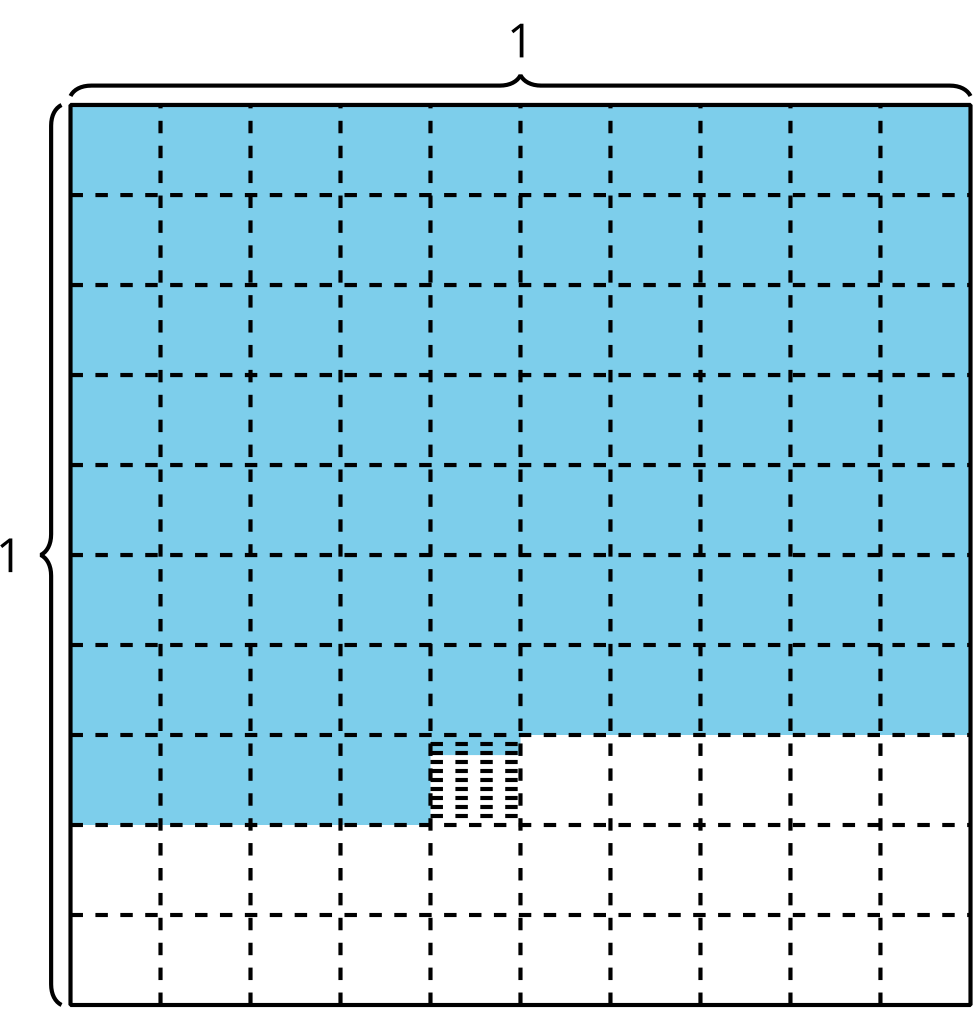 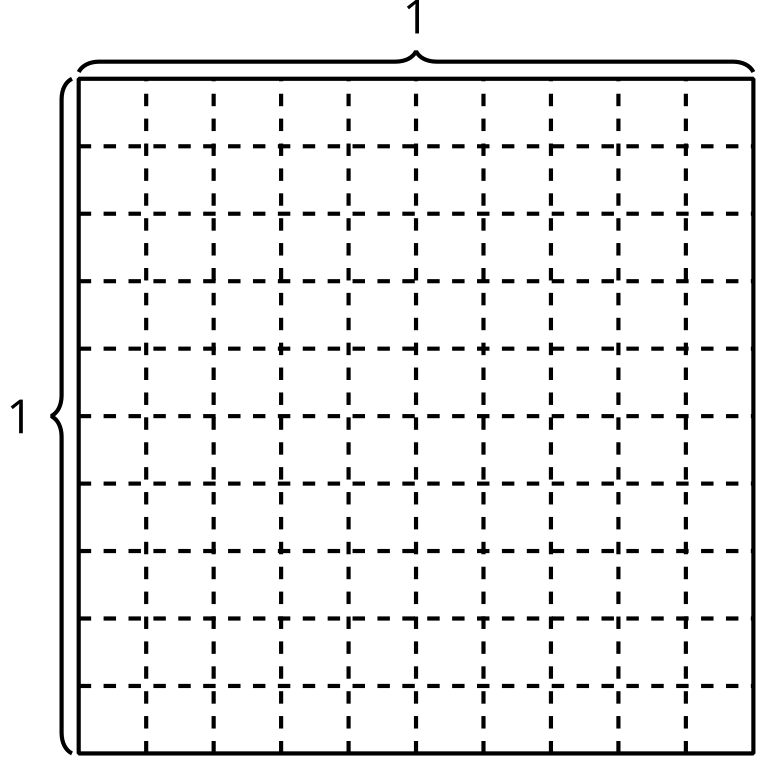  one hundred thirty-six thousandths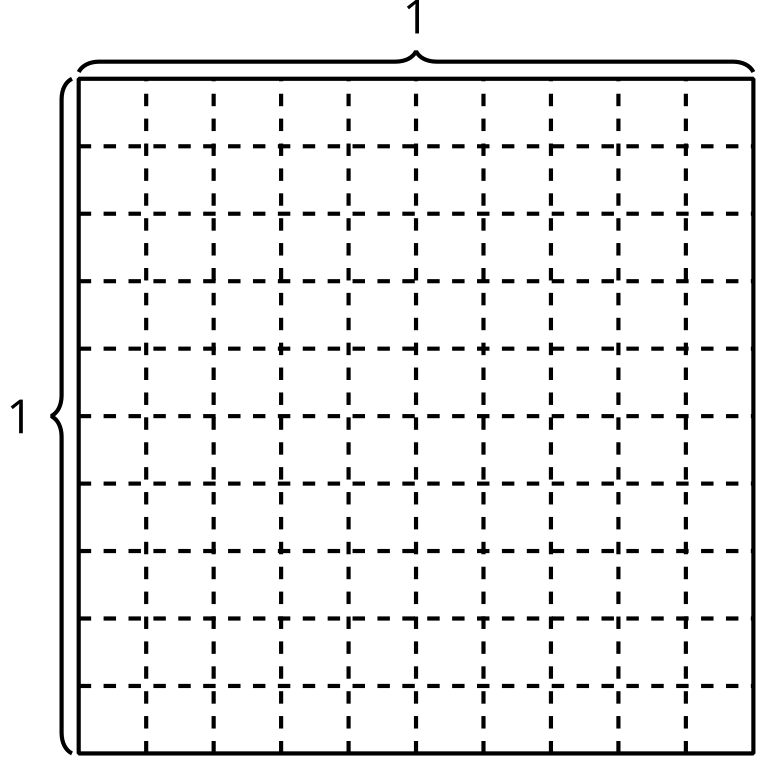 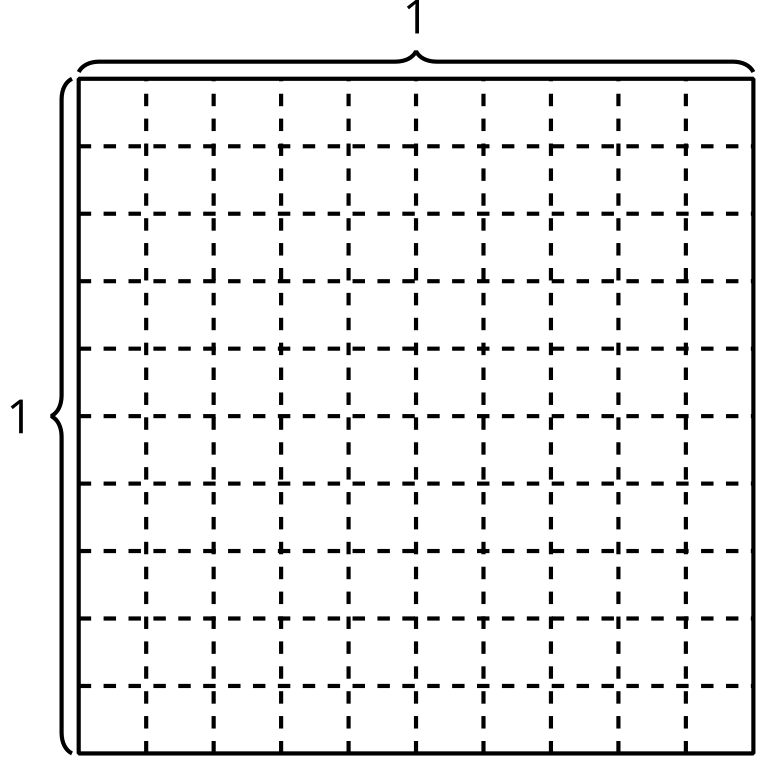 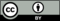 © CC BY 2021 Illustrative Mathematics®